ՀԱՅԱՍՏԱՆԻ ՀԱՆՐԱՊԵՏՈՒԹՅԱՆ ՀԱՇՎԵՔՆՆԻՉ ՊԱԼԱՏ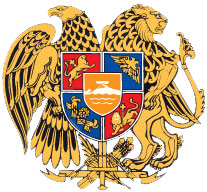 ԸՆԹԱՑԻԿ ԵԶՐԱԿԱՑՈՒԹՅՈՒՆՀԱՅԱՍՏԱՆԻ ՀԱՆՐԱՊԵՏՈՒԹՅԱՆ ՏԱՐԱԾՔԱՅԻՆ ԿԱՌԱՎԱՐՄԱՆ ԵՎ ԵՆԹԱԿԱՌՈՒՑՎԱԾՔՆԵՐԻ ՆԱԽԱՐԱՐՈՒԹՅՈՒՆՈՒՄ 2023 ԹՎԱԿԱՆԻ ՊԵՏԱԿԱՆ ԲՅՈՒՋԵԻ ԻՆՆ ԱՄԻՍՆԵՐԻ ԿԱՏԱՐՄԱՆ ՀԱՇՎԵՔՆՆՈՒԹՅԱՆ ԱՐԴՅՈՒՆՔՆԵՐԻ ՎԵՐԱԲԵՐՅԱԼ2024ՆԵՐԱԾԱԿԱՆ ՄԱՍՀԱՊԱՎՈՒՄՆԵՐԻ ՑԱՆԿՆախարարություն – Հայաստանի Հանրապետության տարածքային կառավարման և ենթակառուցվածքների նախարարություն,PPCM համակարգ - Գնումների պլանավորում և պայմանագրերի կառավարում (Procurement Planning and Contract Management) էլեկտրոնային համակարգ։ԱՄՓՈՓԱԳԻՐՀաշվեքննությամբ պարզվել է, որ Նախարարությունը հաշվապահական հաշվառումը վարում է հանրային հատվածի կազմակերպությունների հաշվապահական հաշվառման հաշվային պլանով՝ համակարգչային ծրագրով, սակայն չունի լիազոր մարմնի հետ համաձայնեցված հաշվապահական հաշվառման քաղաքականություն:Հաշվապահական հաշվառման նպատակով ՀՀ կառավարության 2016 թվականի մարտի 17-ի՝ «Հանրային հատվածի կազմակերպությունների հիմնական միջոցների գույքագրման և վերագնահատման մասին» թիվ 264-Ն որոշմամբ սահմանված՝ հիմնական միջոցների գույքագրում և վերագնահատում չի իրականացվել (վերջին վերագնահատումն իրականացվել Է 2017 թվականին)։Ելնելով վերոգրյալից՝ Նախարարությունում հաշվապահական հաշվառումը չի վարվում օրենսդրությամբ սահմանված պահանջներին համապատասխան։Հաշվեքննության ընթացքում ուսումնասիրվել են 179 գնման պայմանագրեր՝ 58,827,639.9 հազ.դրամ ընդհանուր  գումարով։ Դրանցից 141-ի մասով (78.8%)  կամ գումարային արտահայտությամբ՝ 58,713,982.1 հազ.դրամ (99.8%) պայմանագրերի համար կատարողականները հիմնավորող փաստաթղթերը չեն հրապարակվել գնումների PPCM համակարգում։Հաշվեքննության օբյեկտից հայցվել են PPCM համակարգում վերոնշյալ  պայմանագրերի շրջանակում չհրապարակված փաստաթղթերը, սակայն դրանք մինչև սույն ընթացիկ եզրակացության հաստատումը չեն տրամադրվել  34,881,616.0  հազ.դրամ (58.3%) գումարով պայմանգրերի համար։ՀԱՇՎԵՔՆՆՈՒԹՅԱՆ ՀԻՄՆԱԿԱՆ ԱՐԴՅՈՒՆՔՆԵՐՆախարարությունում 2023 թվականի պետական բյուջեի ինն ամիսների մուտքերի ձևավորման և ելքերի իրականացման կանոնակարգված գործունեության հաշվեքննության շրջանակներում հաշվեքննության օբյեկտից հայցվել են PPCM համակարգում վերոնշյալ  պայմանագրերի շրջանակում չհրապարակված փաստաթղթերը, սակայն դրանք մինչև սույն ընթացիկ եզրակացության հաստատումը չեն տրամադրվել  34,881,616.0  հազ.դրամ (58.3%) գումարով պայմանգրերի համար։Նախարարության կողմից սույն ընթացիկ եզրակացության X գլխի (Առաջարկություններ) 2-րդ կետի կատարումն ապահովելուց և հրապարակման ենթակա փաստաթղթերը PPCM համակարգ ներբեռնելուց հետո վերը նշվածին անդրադարձ կկատարվի նաև Նախարարությունում 2023 թվականի պետական բյուջեի տարեկան կատարման հաշվեքննության շրջանակներում։Հաշվեքննության արձանագրությունը 17.01.2024թ.-ին ուղարկվել է հաշվեքննության օբյեկտին, որի վերաբերյալ հաշվեքննության օբյեկտի կողմից արձագանքը ներկայացվել է 26.01.2024թ.-ին։Հաշվեքննությամբ արձանագրված անհամապատասխանությունները ներկայացված են «Անհամապատասխանությունների վերաբերյալ գրառումներ»` VII գլխում։ՀԱՇՎԵՔՆՆՈՒԹՅԱՆ ՕԲՅԵԿՏԻ ՖԻՆԱՆՍԱԿԱՆ ՑՈՒՑԱՆԻՇՆԵՐԸ«Հայաստանի Հանրապետության 2023 թվականի պետական բյուջեի մասին» ՀՀ օրենքով որպես կատարող Նախարարությանը նախատեսվել է հատկացնել 127,023,297.9 հազ. դրամ, հետագա փոփոխությունների արդյունքում այն ավելացել է 57,897,652.53 հազ. դրամով և կազմել 184,920,950.43 հազ. դրամ: Այդ թվում՝ ինն ամիսներին նախատեսվել էր հատկացնել 83,772,252.60 հազ. դրամ, ՀՀ կառավարության որոշումներով այն ավելացել է 42,071,581.13 հազ. դրամով և կազմել 125,843,833.73 հազ. դրամ:Նախարարության կողմից ծախսերը կատարվել են 83,678,646.26 հազ. դրամ գումարով և կազմել ծրագրային ցուցանիշի՝ 125,843,833.73 հազ. դրամի 66.49%։Ստորև ներկայացված է կատարողականն ըստ առանձին ծրագրերի.							(հազ.դրամ)Հաշվեքննության օբյեկտի առարկություններ և բացատրություններԱռաջարկում ենք,  համապատասխան բաժնում և արձանագրության N 5 հավելվածում անդրադարձ կատարել «Հայաստանի Հանրապետության 2023 թվականի պետական բյուջեի մասին» օրենքով ՀՀ  տարածքային կառավարման և ենթակառուցվածքների նախարարությանը հատկացված Բյուջետային գլխավոր կարգադրիչի ցուցանիշներին այլ, ոչ թե  Բյուջետային ստորադաս կարգադրիչի ցուցանիշներին, քանի որ վերջինս չի ընդգրկում ՀՀ Նախարարության՝ Պետական գույքի կառավարման կոմիտեի, Ջրային կոմիտեի, Քաղաքացիական ավիացիայի կոմիտեի կատարողական ցուցանիշները, ինչպես նաև մի շարք կարևոր և ռազմավարական նշանակություն ունեցող ծրագրեր/միջոցառումներ ինչպիսիք են՝ 1212-12007 «ՀՀ մարզերին սուբվենցիաների տրամադրում՛ ենթակառուցվածքների զարգացման նպատակով» միջոցառումը, 1212-12025 «Մարզերում առաջնահերթ լուծում պահանջող հիմնախնդիրների լուծում» միջոցառումը և 1212-32001 «ՀՀ մարզերում առաջնահերթ լուծում պահանջող անհետաձգելի ծրագրերի իրականացում» միջոցառումը։ Բյուջետային ստրադաս կարգադրիչի ցուցանիշներն ընդգրկում են այնպիսի միջոցառումներ ինչպիսիք են՝ «Նախադպրոցական կրթություն», «Հանրակրթական ուսուցում», «թատերական ներկայացումներ», «թանգարանային ծառայություններ և ցուցահանդեսներ» միջոցառումները, որոնք ռազմավարական ծրագրեր չեն համարվում ՀՀ Նախարարության համար։Արդյունքում ՀՀ տարածքային կառավարման և ենթակառուցվածքների նախարարությանը հատկացված Բյուջետային գլխավոր կարգադրիչի ցուցանիշները արձանագրությունում ներառելու պարագայում Նախարարության կատարողական ցուցանիշը կկազմեր 76․7%, այլ ոչ թե  66.49%։Հաշվեքննողների մեկնաբանությունՊետական բյուջեի կատարման հաշվեքննության օբյեկտները ՀՀ պետական այն մարմիններն են, որոնք հանդիսանում են բյուջետային ծրագրերի կատարողներ և եկամուտների հավաքագրման համար պատասխանատու մարմիններ, քանի որ սկզբնական հաշվառման փաստաթղթերը գտնվում են բյուջետային ծրագրի կատարողների մոտ։Ելնելով վերոգրյալից, վերը նշված առաջարկությունն ընդունելի չէ։ԱՆՀԱՄԱՊԱՏԱՍԽԱՆՈՒԹՅՈՒՆՆԵՐԻ ՎԵՐԱԲԵՐՅԱԼ ԳՐԱՌՈՒՄՆԵՐՀԱՇՎԱՊԱՀԱԿԱՆ ՀԱՇՎԱՌՄԱՆ ԳՈՐԾԸՆԹԱՑԸԱռկա է անհամապատասխանություն «Հանրային հատվածի կազմակերպությունների հաշվապահական հաշվառման մասին» ՀՀ օրենքի 8-րդ հոդվածի 3-րդ մասի պահանջների կատարման նկատմամբ։«Հանրային հատվածի կազմակերպությունների հաշվապահական հաշվառման մասին» օրենքի 8-րդ հոդվածի 3-րդ մասի համաձայն՝ կազմակերպության ղեկավարը պարտավոր է սահմանել կազմակերպության հաշվապահական հաշվառման քաղաքականությունը և ՀՀ ֆինանսների նախարարության (այսուհետ՝ Լիազոր մարմին) սահմանած կարգով և ժամկետներում այն համաձայնեցնել Լիազոր մարմնի հետ և ապահովել հաշվապահական հաշվառում վարելը, ֆինանսական հաշվետվություններ պատրաստելն ու ներկայացնելը: Նույն օրենքի 8-րդ հոդվածի 4-րդ մասի համաձայն՝ հաշվապահական հաշվառման քաղաքականությունը որոշակի սկզբունքներ, հիմունքներ, եղանակներ, կանոններ, ձևեր և արարողակարգեր են, որոնք կիրառվում են կազմակերպության կողմից ֆինանսական հաշվետվություններ պատրաստելու և ներկայացնելու նպատակով:ՀՀ ֆինանսների նախարարի 2015 թվականի հուլիսի 7-ի թիվ 457-Ն հրամանով սահմանվել է հանրային հատվածի կազմակերպությունների հաշվապահական հաշվառման քաղաքականության օրինակելի մոդելը:Հաշվեքննությամբ արձանագրվել է, որ Նախարարությունը չունի լիազոր մարմնի հետ համաձայնեցված հաշվապահական հաշվառման քաղաքականություն:Առկա է անհամապատասխանություն ՀՀ կառավարության 2016 թվականի մարտի 17-ի որոշման 1-ին մասի նկատմամբ։ՀՀ կառավարության 2016 թվականի մարտի 17-ի «Հանրային հատվածի կազմակերպությունների հիմնական միջոցների գույքագրման և վերագնահատման մասին» թիվ 264-Ն որոշման 1-ին մասի համաձայն՝ հանրային հատվածի կազմակերպությունները հաշվապահական հաշվառման նոր համակարգին անցման տարվա հունվարի 1-ի դրությամբ պարտավոր են հաշվապահական հաշվառման նպատակով գույքագրել, վերագնահատել հիմնական միջոցները և դրանց արդյունքներն արտացոլել նոր համակարգին անցնելու տարվա ֆինանսական հաշվետվություններում։Հաշվեքննությամբ արձանագրվել է, որ Նախարարության կողմից հիմնական միջոցների գույքագրում և վերագնահատում չի իրականացվել։ Վերջին վերագնահատումն իրականացվել Է 2017 թվականին։ՀՀ ֆինանսների նախարարի 2014 թվականի հուլիսի 23-ի «Հանրային հատվածի կազմակերպությունների կողմից հաշվապահական հաշվառման նոր համակարգին անցման ժամանակացույցը հաստատելու մասին» թիվ 463-Ն հրամանի համաձայն՝ Նախարարությունը հաշվապահական հաշվառման նոր համակարգին պետք է անցներ 2018 թվականի հունվարի 1-ից:Նախարարությունը 2022 թվականի հունվարի 1 ից հաշվապահական հաշվառումը վարում է էլեկտրոնային համակարգով և նոր հաշվային պլանով։ Այնուամենայնիվ, Նախարարությունում հաշվապահական հաշվառումը չի վարվում օրենսդրությամբ սահմանված պահանջներին համապատասխան։Հաշվեքննության օբյեկտի առարկություններ և բացատրություններ1. Համաձայն ՀՀ հաշվեքննիչ պալատի  2023 թվականի հոկտեմբերի 16-ի թիվ 141-Ա որոշման և Հաշվեքննության արձանագրության նախաբանի,  Հաշվեքննությունն ընդգրկում է 2023թ-ի հունվարի 1-ից մինչև 2023թ-ի սեպտեմբերի 30-ը ներառյալ ժամանակաշրջանը,  ընդ որում ՀՀ Նախարարության 2023թ-ի պետական բյուջեի ինն ամիսների կատարմանը, այլ ոչ թե Նախարարության նախորդ տարիներին, այն էլ հաշվապահական հաշվառման, ինչպես նաև շենքերի վերագնահատման գործընթացներին, որն էլ որևէ առնչություն չունի 2023թ-ի բյուջեի ինն ամիսների կատարման հետ։Այնուամենայնիվ, անդրադառնալով Արձանագրության 2-րդ բաժնի 1.1 կետին հայտնում ենք, որ «ՀԾ-ձեռնարկություն» ծրագիրը ձեռք է բերվել 2022թ-ի ընթացքում, հետևաբար ծրագրին ամբողջական անցումը կատարվել է 2023թ-ի տարեսկզբից արդյունքում ստուգման ժամանակահատվածի (այն է՝ 2023թ-ի ինն ամիսները) համար այն ամբողջությամբ համապատասխանում է ՀՀՀՀ ստանդարտներին։ Հետևաբար առաջարկում ենք Արձանագրության 2-րդ բաժնի 1.1 կետի 3-րդ պարբերությունից հանել «Այնուամենայնիվ, անցումը Հայաստանի Հանրապետության հանրային հատվածի հաշվապահական հաշվառման ստանդարտին ամբողջությամբ ապահովված չէ։» արտահայտությունը։2. Միաժամանակ առաջարկում ենք նույն բաժնի 2-րդ պարբերությունից հանել «ՀՀ ֆինանսների նախարարի 2014 թվականի հուլիսի 23-ի «Հանրային հատվածի կազմակերպությունների կողմից հաշվապահական հաշվառման նոր համակարգին անցման ժամանակացույցը հաստատելու մասին» թիվ 463-Ն հրամանի համաձայն՝ Նախարարությունը հաշվապահական հաշվառման նոր համակարգին պետք է անցներ 2018 թվականի հունվարի 1-ից։» արտահայտությունը, քանի որ այդ ժամանակաշրջանում ՀՀ տարածքային կառավարման և ենթակառուցվածքների  նախարարություն հրամանում առկա չէ, հետևաբար 2018թ-ի հունվարի 1-ից չէր կարող անցնել հաշվապահական հաշվառման նոր համակարգին։3. Առաջարկում ենք նույն բաժնից հանել 5-րդ և 6-րդ՝ «Հաշվեքննությամբ արձանագրվել է, որ Նախարարությունը չունի լիազոր մարմնի հետ համաձայնեցված հաշվապահական հաշվառման քաղաքականություն։ Առկա է անհամապատասխանություն «Հանրային հատվածի կազմակերպությունների հաշվապահական հաշվառման մասին» ՀՀ օրենքի 8-րդ հոդվածի 3-րդ և 4-րդ մասերի պահանջների կատարման նկատմամբ։» պարբերությունները, քանի որ Նախարարությունը համաձայն համապատասխան կարգի հաստատել է հաշվապահական հաշվառման քաղաքականությունը և այն համաձայնեցրել լիազոր մարմնի՝ ի դեմս Ֆինանսների նախարարության հետ։4. Արձանագրության 2-րդ բաժնի 1.2 կետի 1-ին պարբերության վերաբերյալ հայտնում ենք, որ չնայած ՀՀՀՀ ստանդարտի 11.29 պարագրաֆում նշվում է, որ շենքերը և հողամասերը որպես ակտիվ ճանաչվելուց հետո պետք է հաշվառվեն վերագնահատված գումարով, այնուամենայիվ, հաջորդ՝ 11.30 պարագրաֆում էլ նշվում է, որ շենքերի և հողամասերի վերագնահատման անցկացման ժամկետները սահմանում է հաշվապահական հաշվառումը կարգավորող լիազոր մարմինը, որն էլ մինչ օրս չի սահմանել։Միաժամանակ հայտնում ենք, որ Արձանագրության 7-րդ պարբերության կապակցությամբ հայտնում ենք, որ Ֆինանսների նախարարի 09.03.2019թ. N 143-Ն հրամանով, որի համար հիմք է հանդիսացել ՀՀՀՀ ստանդարտի 11.30 պարագրաֆը, հաստատվել է ՀՀ հանրային հատվածի կազմակերպություններում հաշվապահական հաշվառման նպատակով հողամասերի և շենքերի իրական արժեքով գնահատման ուղեցույցը, որի 7-րդ բաժնի 26-րդ կետով նշված է, որ այն դեպքում, երբ որևէ հողամասի կամ շենքի իրական արժեքի գնահատման համար, առանց անհարկի ծախսումների և ջանքերի, հնարավոր չէ որոշել հողամասի կամ շենքի իրական արժեքը, որպես տվյալ հողամասի իրական արժեք ընդունվում է այդ հողամասի կամ շենքի կադաստրային արժեքը։ Հետևաբար իրավական ակտի որևէ պահանջի խախտում Նախարարության կողմից չի կատարվել։Հաշվեքննողների մեկնաբանությունՆերկայացված առարկություններն ընդունելի չեն հետևյալ հիմնավորմամբ.1. Համաձայն ՀՀ հաշվեքննիչ պալատի 2023 թվականի հոկտեմբերի 16-ի թիվ 141-Ա որոշման հավելվածի 2-րդ կետի՝ հաշվեքննության առարկան Նախարարության 2023 թվականի պետական բյուջեի ինն ամիսների մուտքերի ձևավորման և ելքերի իրականացման կանոնակարգված գործունեությունն է, ինչը ներառում է Նախարարության կանոնադրական պարտականությունների ամբողջական կատարումը, այդ թվում՝ Կանոնադրության VIII գլխի 41-րդ կետի դրույթներով սահմանվածը՝ Նախարարությունը վարում է հաշվապահական հաշվառում և օրենքով սահմանված կարգով ներկայացնում հաշվապահական հաշվետվություններ։ՀՀ կառավարության 2016 թվականի մարտի 17-ի՝ «Հանրային հատվածի կազմակերպությունների հիմնական միջոցների գույքագրման և վերագնահատման մասին» թիվ 264-Ն որոշման 1-ին կետի համաձայն՝ հանրային հատվածի կազմակերպություններն օրենքի համաձայն սահմանված ժամանակացույցով նախատեսված` հաշվապահական հաշվառման նոր համակարգին անցման տարվա հունվարի 1-ի դրությամբ պարտավոր են հաշվապահական հաշվառման նպատակով գույքագրել, վերագնահատել հիմնական միջոցները և դրանց արդյունքներն արտացոլել նոր համակարգին անցնելու տարվա ֆինանսական հաշվետվություններում:Նախարարությունը չունի լիազոր մարմնի հետ համաձայնեցված հաշվապահական հաշվառման քաղաքականություն, ինչպես նաև հիմնական միջոցների գույքագրում և վերագնահատում չի իրականացրել։Ելնելով վերոգրյալից՝ հաշվեքննությունն ընդգրկող ժամանակաշրջանի ավարտի դրությամբ անցումը հաշվապահական հաշվառման նոր համակարգին ամբողջությամբ ապահովված չէ։2. Ելնելով իրավահաջորդության սկզբունքներից և հաշվի առնելով «Կառավարության կառուցվածքի և գործունեության մասին» օրենքում փոփոխություններ և լրացումներ կատարելու մասին ՀՀ օրենքի (ընդունվել է 2019 թվականի մայիսի 8-ին) 14-րդ հոդվածի 2-րդ կետի դրույթները, մասնավորապես. «էներգետիկ ենթակառուցվածքների և բնական պաշարների նախարարությունն ու տարածքային կառավարման և զարգացման նախարարությունը միաձուլման ձևով վերակազմակերպվել են՝ ստեղծելով տարածքային կառավարման և ենթակառուցվածքների նախարարություն», ՀՀ ֆինանսների նախարարի 2014 թվականի հուլիսի 23-ի թիվ 463-Ն հրամանը վերաբերելի է նաև Նախարարությանը։3. ՀՀ տարածքային կառավարման և ենթակառուցվածքների նախարարության հանրային հատվածի կազմակերպությունների հաշվապահական հաշվառման քաղաքականությունը մշակվել և 2023 թվականի մարտի 13-ի թիվ ԳԱ/23.2/6442-2023 գրությամբ, համաձայնեցման նպատակով ներկայացվել է ՀՀ ֆինանսների նախարարին, իսկ վերջինս 2023 թվականի մարտի 24-ի թիվ 01/3-2/5607-2023 պատասխան գրությամբ ներկայացրել է իր դիտողութոյւնները: Արդյունքում գործընթացն ավարտին չի հասցվել:ԳՆՄԱՆ ՊԱՅՄԱՆԱԳՐԵՐԻ ԿԱՏԱՐՄԱՆ ԱՐԴՅՈՒՆՔՆԵՐԸ ԷԼԵԿՏՐՈՆԱՅԻՆ ԳՆՈՒՄՆԵՐԻ ՀԱՄԱԿԱՐԳՈՒՄ ԱՐՏԱՑՈԼԵԼՈՒ ՎԵՐԱԲԵՐՅԱԼ ԱՐՁԱՆԱԳՐՈՒՄԱռկա է անհամապատասխանություն ՀՀ կառավարության 2017 թվականի մայիսի 4-ի թիվ 526-Ն որոշման հավելվածի 110-րդ կետի 1-ին ենթակետի պահանջի հետ:Գնումների մասին ՀՀ օրենսդրությամբ սահմանված է, որ էլեկտրոնային գնումների դեպքում մատակարարը / կատարողը / կապալառուն կատարողականը (հանձնման-ընդունման արձանագրություն, հաշիվ ապրանքագիր) պատվիրատուին ներկայացնում է գնումների պլանավորման, պայմանագրերի կառավարման և հաշվետվողականության ենթամոդուլի (PPCM) միջոցով, իսկ պատվիրատուն նույն համակարգի միջոցով ընդունում կամ մերժում է ներկայացված կատարողականը։ՀՀ կառավարության 2017 թվականի մայիսի 4-ի «Գնումների գործընթացի կազմակերպման կարգը հաստատելու և ՀՀ կառավարության 2011 թվականի փետրվարի 10-ի N 168-ն որոշումն ուժը կորցրած ճանաչելու մասին» N 526-Ն որոշմամբ հաստատված՝ գնումների գործընթացի կազմակերպման կարգի 110-րդ կետի համաձայն՝ Էլեկտրոնային եղանակով իրականացվող գնումների դեպքում պայմանագրի կատարման արդյունքի ընդունման հետ կապված սույն բաժնով սահմանված գործողություններն իրականացվում են էլեկտրոնային գնումների համակարգի միջոցով՝ համակարգ ներմուծելով հաստատված հանձնման-ընդունման արձանագրությունը և պայմանագրի կամ դրա մի մասի կատարման վերաբերյալ հաստատված եզրակացությունը։Հաշվեքննության շրջանակներում ուսումնասիրվել են կազմակերպված գնման գործընթացները, որոնց մասով գնումների PPCM համակարգում կատարողական ակտերի վերաբերյալ հանձնման-ընդունման արձանագրություններ հիմնականում առկա չեն (Հավելված 1)։Հաշվեքննության ընթացքում Նախարարության կողմից 27.09.2023թ. ներկայացվել է պարզաբանում, համաձայն որի. «Այն դեպքում, երբ պայմանագիրը կնքվում է մեկ տարուց ավելի ժամկետով, առկա է տեխնիկական խնդիր։ Հաջորդ տարվա պետական բյուջեի միջոցների հաշվին նախորդ տարում կնքված պայմանագիրը PPCM համակարգ կարող է մուտքագրվել միայն թղթային եղանակով, որի դեպքում մատակարարը / կատարողը / կապալառուն տեխնիկական հնարավորություն չունի կատարողականը էլեկտրոնային եղանակով ներկայացնելու։ Տվյալ դեպքում առաջանում է անհամապատասխանություն պայմանագրով սահմանված դրույթների և փաստացի առկա հնարավորությունների հետ կապված»։Նշված հարցի վերաբերյալ պարզաբանում ստանալու նպատակով կիրառվել է արտաքին հաստատում ընթացակարգ և 06.11.2023թ. թիվ ՀՊԵ/01/840-2023 գրությամբ Լիազոր մարմնին՝ ՀՀ ֆինանսների նախարարությանը կատարվել է հարցում, որին ի պատասխան 20.11.2023թ. թիվ 01/26-1/22259-2023 գրությամբ ստացվել է տեխնիկական խնդրի բացակայության վերաբերյալ պարզաբանում, ինչպես նաև նկարագրվել է ընթացակարգը, որով պետք է ապահովվի իրավական ակտի պահանջի կատարումը։ Նախարարության կողմից Լիազոր մարմնից ներկայացվածի կապակցությամբ առարկություններ չեն ներկայացվել։Ի պատասխան ՀՊ հարցմանը՝ Նախարարության կողմից 14.12.2023թ.-ին տրամադրվել է գնման պայմանագրերի վերաբերյալ տեղեկատվություն (այսուհետ՝ տեղեկանք), ինչը համադրվել է գանձապետական «LS Finance» վճարահաշվարկային էլեկտրոնային համակարգում (այսուհետ՝ համակարգ) առկա տեղեկատվության հետ, որի արդյունքում պարզվել է, որ Նախարարության կողմից ներկայացված տեղեկատվությունը չի համապատասխանում համակարգում առկա տեղեկատվությանը, մասնավորապես.տեղեկանքով տրամադրվել են 245 պայմանագրերի վերաբերյալ տվյալներ՝ ընդամենը 59,253,579.7 հազ. դրամ արժեքով, այնինչ համակարգում առկա են 857 պայմանագրեր՝ ընդամենը 101,197,973.3 հազ.դրամ արժեքով,տեղեկանքում չեն ներկայացվել տվյալներ վճարված գումարների վերաբերյալ, ինչի արդյունքում պայմանագրերի մնացորդները նույնպես ճշգրիտ չեն արտացոլվել,տեղեկանքում ներկայացված պայմանագրերի ընդամենը գումարների միջև առկա է անհամապատասխանություն՝ ընդամենը 6,807,179.9 հազ.դրամի չափով (Հավելված 2),տեղեկանքում չեն ներկայացվել տվյալներ պայմանագրերի կոդի, ստացողի ՀՎՀՀ-ի և պայմանագրերի ավարտի ամսաթվերի վերաբերյալ։Հաշվեքննության ընթացքում ուսումնասիրված՝ 58,827,639.9 հազ.դրամ ընդհանուր արժեքով 179 պայմանագրերից 141-ի մասով (78.8%) կատարողականների վերաբերյալ հանձնման-ընդունման արձանագրությունները մուտքագրված չեն գնումների PPCM համակարգ, ինչը գումարային արտահայտությամբ կազմում է 58,713,982.1 հազ.դրամ (99.8%)։ Համակարգում հրապարակված են ընդամենը 38 պայմանագրերի մասով տվյալներ։ Ստորև ներկայացվում է վերը նշված պայմանագրերի վերաբերյալ առանձին տվյալների ամփոփ ցուցանիշները.Աղյուսակ 1									հազ. դրամՀԱՇՎԵՔՆՆՈՒԹՅԱՄԲ ԱՐՁԱՆԱԳՐՎԱԾ ԱՅԼ ՓԱՍՏԵՐՇԵՆՔԵՐԻ ՎԵՐԱԳՆԱՀԱՏՄԱՆ ԳՈՐԾԸՆԹԱՑԸՆախարարության շենք-շինությունները հաշվառվել են կադաստրային արժեքով, ինչը 2021 թվականի դեկտեմբերի 31-ի դրությամբ կազմել է 91,027.1 հազ. դրամ: Վերջինս ներառում է ք. Երևան, Կառավարական տուն 3 հասցեում գտնվող շենքի 6-րդ, 7-րդ և 8-րդ հարկերից 3224.7 քմ մակերեսով տարածքներ՝ 68,370.05 հազ. դրամ արժեքով և ք.Երևան, Այգեձոր 67 հասցեում գտնվող վարչաարտադրական շենքի 2-րդ հարկից 435.8 քմ մակերեսով տարածքը՝ 22,657.1 հազ. դրամ արժեքով:Հաշվեքննությամբ արձանագրվել է, որ ՀՀ կառավարության 2019 թվականի նոյեմբերի 21-ի՝ «Տարածքներ հետ վերցնելու ու ամրացնելու և ՀՀ կառավարության 2003 թվականի հունիսի 5-ի թիվ 666-Ն որոշման մեջ փոփոխություններ կատարելու մասին» թիվ 1639-Ն որոշման 1-ին կետով սահմանվել է ՀՀ սեփականություն հանդիսացող տարածքները՝ գտնվող ք.Երևան, Կառավարական տուն 3 և Մհեր Մկրտչյան փ. 5բ շենք հասցեներում, հետ վերցնել ՀՀ տարածքային կառավարման և ենթակառուցվածքների նախարարության պետական գույքի կառավարման կոմիտեից և ամրացնել հետևյալ պետական մարմիններին՝ ՀՀ աշխատանքի և սոցիալական հարցերի, Առողջապահության, Շրջակա միջավայրի, Տարածքային և ենթակառուցվածքների և Էկոնոմիկայի նախարարություններին, ինչպես նաև ՀՀ քաղաքաշինության և Վիճակագրական կոմիտեներին: Որոշման 3-րդ կետով ՀՀ տարածքային կառավարման և ենթակառուցվածքների նախարարության պետական գույքի կառավարման կոմիտեի նախագահին հանձնարարվել է որոշումն ուժի մեջ մտնելուց՝ 2019թ. դեկտեմբերի 14-ից հետո, եռամսյա ժամկետում ապահովել նշված տարածքների հանձնման-ընդունման աշխատանքների կատարումը՝ հիմք ընդունելով պետական մարմինների կողմից փաստացի զբաղեցրած մակերեսները: Ի կատարումն ՀՀ կառավարության 2019 թվականի նոյեմբերի 21-ի թիվ 1639-Ն որոշման, Պետական գույքի կառավարման վարչության պետի ու Տարածքային և ենթակառուցվածքների նախարարության գլխավոր քարտուղարի կողմից ստեղծված հանձնաժողովների միջև 2020թ. մարտի 4-ին կազմվել է գույքի հանձնման-ընդունման ակտ, որով Նախարարությանը հանձնվել են Կառավարական տուն 3 հասցեում գտնվող շենքի 6-րդ, 7-րդ և 8-րդ հարկերից 3224.7 քմ մակերեսով տարածքներ: Ակտում նշվել է, որ համաձայն Պետական գույքի կառավարման կոմիտեի հաշվապահական հաշվառման և ֆինանսատնտեսական վարչության կողմից ներկայացված տեղեկատվության, 1 քմ մակերեսով անշարժ գույքի սկզբնական արժեքը կազմել է 68,370.05 դրամ, այլ կերպ՝ գույքը պետք է ձևակերպվեր 220,472.9 հազ. դրամ արժեքով (1 քմ՝ 68,370.05 դրամ × 3224.7 քմ)՝ 68,370.05 հազ. դրամի փոխարեն:Հաշվեքննությամբ արձանագրվել է, որ ՀՀ ֆինանսների նախարարի 2017 թվականի հունվարի 30-ի թիվ 27-Ն հրամանի հավելվածով սահմանված՝ Ֆինանսական վիճակի մասին հաշվետվությունում հիմնական միջոցների արժեքը 152,102.4 հազ. դրամի չափով պակաս է ներկայացվել։Հաշվեքննության օբյեկտի առարկություններ և բացատրություններՀայտնում ենք, որ 2023թ.-ի ֆինանսական վիճակի մասին հաշվետու տարվա հաշվետվության մեջ արդեն իսկ կատարվել է համապատասխան ճշգրտում։Հաշվեքննողների մեկնաբանությունԸնդունվել է ի գիտություն։ՀԵՏՀՍԿՈՂԱԿԱՆ ԳՈՐԾԸՆԹԱՑՀաշվեքննիչ պալատի 2023 թվականի հոկտեմբերի 31-ի թիվ 152-Ա որոշմամբ հաստատված՝ ՀՀ տարածքային կառավարման և ենթակառուցվածքների նախարարությունում 2023 թվականի պետական բյուջեի վեց ամիսների կատարման հաշվեքննության արդյունքների վերաբերյալ ընթացիկ եզրակացության 9-րդ գլխով Հաշվեքննիչ պալատի կողմից ներկայացվել են երկու առաջարկություններ, և առաջարկվել է մշակել և հաստատել միջոցառումների ծրագիր, որը կպարունակի յուրաքանչյուր միջոցառման իրականացման համար պատասխանատու ստորաբաժանում(ներ)ը և կատարման ժամանակացույցը։Ստորև ներկայացվում են Հաշվեքննիչ պալատի կողմից եզրակացությամբ կատարված առաջարկությունները.Ընդունված և կատարման ընթացքում գտնվող առաջարկություններԱռաջարկություն 1 (31.10.2023թ.)Գույքագրել ՀՀ ընդհանուր օգտագործման միջպետական, հանրապետական նշանակության պետական ավտոմոբիլային ճանապարհներին գովազդային վահանակների տեղադրման թույլտվություն ստացած, սակայն չտեղադրված գովազդային վահանակները։ Քննարկել վերը նշված թույլտվություններն ուժը կորցրած ճանաչելու հնարավոր գործընթաց նախաձեռնելու իրավական հիմքերը։Նախարարության արձագանքՁեռնարկվել են միջոցներ ավտոմոբիլային ճանապարհների վրա գովազդի տեղադրման թույլտվություն ստացած, սակայն գովազդային վահանակներ չտեղադրված դեպքերի հայտնաբերման նպատակով։ Ավտոմոբիլային տրանսպորտի քաղաքականության, լիցենզավորման և թույլտվությունների վարչության աշխատակիցների կողմից կատարվել են սահմանազատման և գույքագրման աշխատանքներ, հայտնաբերվել են ապօրինի տեղադրված 267 գովազդային վահանակներ: Ապօրինի տեղադրված գովազդային վահանակների սեփականատերերին հայտնաբերելու և նրանց պատասխանատվության ենթարկելու նպատակով գրավոր դիմել ենք ՀՀ քաղաքաշինության, տեխնիկական և հրդեհային անվտանգության տեսչական մարմին՝ ներկայացնելով նշված գովազդային վահանակների ամբողջական ցանկը: Միաժամանակ, շարունակվում է ՀՀ ընդհանուր օգտագործման միջպետական և հանրապետական նշանակության ավտոմոբիլային ճանապարհներին գովազդային վահանակների տեղադրման թույլտվություն ստացած, սակայն չտեղադրված գովագային վահանակների գույքագրումը և սահմանազատումը:Նախարարության իրավաբանական վարչության և շահագրգիռ մարմինների հետ քննարկվում է ՀՀ կառավարության 2006թ. հունվարի 19-ի թիվ 765-Ն որոշմամբ հաստատված կարգի մեջ փոփոխություններ կատարելու հարցը, մասնավորապես՝ գովազդային վահանակի թույլտվություն ունեցող, բայց չտեղադրված վահանակների տեղադրման համար մեկ տարի ժամկետ սահմանելու, իսկ չտեղադրելու դեպքում գովազդային վահանակների տեղադրման թույլտվություններն ուժը կորցրած ճանաչելու իրավական կարգավորումներ սահմանելու հարցը:Առաջարկություն 2 (31.10.2023թ.)Ձեռնարկել միջոցներ՝ 01.07.2023թ. դրությամբ առկա 7,187.1 հազ. դրամ ապառքների գանձման ուղղությամբՆախարարության արձագանքՀՀ Նախարարության կողմից գովազդակիր կազմակերպություններին առաքվել են ավելի քան 100 գրություններ՝ ՀՀ ավտոմոբիլային ճանապարհներին գովազդ տեղադրելու համար ճանապարհային հարկի դրույքաչափերի և վճարման կարգի վերաբերյալ։ Ճանապարհային հարկի պարտքեր ունեցող կազմակերպությունների հետ աշխատանքն անընդհատ է և գանձման գործընթացը շարունակական է: 2023 թվականի ամբողջական արդյունքների ամփոփումից հետո օրենսդրությամբ թույլատրելի գործիքակազմի կիրառմամբ կապահովվի ճանապարհային հարկի հետագա գանձումը:Միաժամանակ տեղեկացնում ենք, որ Ավտոմոբիլային տրանսպորտի քաղաքականության, լիցենզավորման և թույլտվությունների վարչության աշխատակիցների կողմից սահմանազատման և գույքագրման աշխատանքների ընթացքում արձանագրվել են տեղադրված գովազդային վահանակների ՀՀ կառավարության 2006 թվականի հունվարի 19-ի թիվ 765-Ն որոշմամբ հաստատված կարգի /այսուհետ՝ Կարգ/ 18-րդ կետի և տրամադրված թույլտվությունների պայմանների հետ անհամապատասխանություններ: Բոլոր գովազդակիր կազմակերպություններին տեղեկացվել է հայտնաբերված անհամապատասխանությունների մասին և ներկայացվել պահանջ՝ տեղադրված վահանակները Կարգի և տրամադրված թույլտվության պահանջներին համապատասխանեցնելու համար:2023թ. երեք ամիսների հաշվեքննությամբ ներկայացված առաջարկությունների վերաբերյալ (27.07.2023թ.)ՀՀ հաշվեքննիչ պալատի 2023 թվականի հուլիսի 27-ի թիվ 109-Ա որոշմամբ հաստատված՝ ՀՀ տարածքային կառավարման և ենթակառուցվածքների նախարարությունում 2023 թվականի պետական բյուջեի երեք ամիսների կատարման հաշվեքննության արդյունքների վերաբերյալ ընթացիկ եզրակացության 10-րդ գլխով ներկայացվել են չորս առաջարկություններ, որոնցից մեկը կատարված է, երկուսի մասով Նախարարության կողմից հաստատվել են իրականացման ենթակա միջոցառումներ և կատարման ժամանակացույց, նշանակվել են պատասխանատու ստորաբաժանումներ։ Չորրորդ առաջարկության մասով ներկայացված է ստորև.Ձեռնարկել միջոցներ՝ «Երթուղային ցանցի մոդելավորման և ճանապարհային ցանցի ակտիվների կառավարման և սպասարկման աշխատանքների պլանավորման և վերահսկման» համակարգի տեղակայումը Նախարարությանը պատկանող սերվերում ապահովելու ուղղությամբ։Նախարարության արձագանքՆախարարությունում ներկայումս առկա սերվերի հզորությունը չի բավարարում «Երթուղային ցանցի մոդելավորման և ճանապարհային ցանցի ակտիվների կառավարման և սպասարկման աշխատանքների պլանավորման և վերահսկման համակարգ»-ի տեղակայման և գործարկման համար։ Գործող սերվերով իրականացվում է նախարարության ընթացիկ գործունեությանն առնչվող ծրագրային ապահովումը։ Սերվերի վրա այլ ծրագրային համակարգերի տեղակայման դեպքում կխաթարվի սերվերի անխափան աշխատանքը։Նախարարությունը ձեռք է բերել նաև ավտոտրանսպորտային միջոցների վրա գազաբալոնային սարքավորումների տեղադրման և պարբերական վկայագրման գործընթացի ավտոմատացված համակարգ։Հաշվի առնելով տրանսպորտի ոլորտում իրականացվող թվայնացման գործընթացները՝ նախատեսվում է ձեռք բերել ևս մի քանի այլ ծրագրային համակարգեր։ Նշված ծրագրային համակարգերի գնման գործընթացի արդյունքում գումար տնտեսվելու դեպքում քննարկվում էր առանձին բավարար հզորություն ունեցող սերվեր ձեռք բերելու հարցը, որի վրա կտեղակայվեին նախարարության կողմից ստեղծվող ծրագրային համակարգերը, այդ թվում՝ «Երթուղային ցանցի մոդելավորման և ճանապարհային ցանցի ակտիվների կառավարման և սպասարկման աշխատանքների պլանավորման և վերահսկման համակարգ»-ը։Վարչությունը «ԷԿԵՆԳ» ՓԲԸ-ի հետ քննարկել է արդեն իսկ ստեղծված ծրագրային համակարգերը, այդ թվում՝ «Երթուղային ցանցի մոդելավորման և ճանապարհային ցանցի ակտիվների կառավարման և սպասարկման աշխատանքների պլանավորման և վերահսկման համակարգ»-ը, ընկերության սերվերի վրա տեղակայելու հարցը։ Ընկերությունը դրական պատասխան է տվել նշված հարցադրմանը և 2023 թվականի դեկտեմբերի 20-ին կայացած քննարկման ժամանակ տրվել են պարզաբանումներ գործընթացը կազմակերպելու վերաբերյալ։ Ընկերության կողմից ներկայացվել է պահանջվող հայտի ձևաչափը, որը տրամադրվել է վերը նշված գործող երկու ծրագրային համակարգերը ստեղծող «Լոկատոր» ՓԲԸ-ին՝ հայտով պահանջվող համակարգերի տեխնիկական պարամետրերի վերաբերյալ տեղեկատվությունը լրացնելու համար։ Նախատեսվում է 2024 թվականին (1-ին եռամսյակ) իրականացնել ծրագրային համակարգերը «ԷԿԵՆԳ» ՓԲԸ-ի սերվերին փոխանցելու գործընթացը ՀՀ օրենսդրությամբ սահմանված կարգով։Միաժամանակ հայտնում ենք, որ սերվերների հետ կապված խնդիրը և ստեղծված ծրագրային համակարգերի հետ կապված այլ հարցեր ՀՀ տարարծքային կառավարման և ենթակառուցվածքների նախարարությունը ներկայում քննարկում է նաև ՀՀ բարձր տեխնոլոգիական արդյունաբերության նախարարության հետ։ԱՌԱՋԱՐԿՈՒԹՅՈՒՆՆԵՐՀՀ տարածքային կառավարման և ենթակառուցվածքների նախարարությանը.Միջոցներ ձեռնարկել հաշվապահական հաշվառման քաղաքականությունը Լիազոր մարմնի կողմից սահմանված օրինակելի մոդելի հիման վրա մշակելու և հաստատելու, ինչպես նաև հաշվապահական հաշվառումը ՀՀ հանրային հատվածի հաշվապահական հաշվառման ստանդարտի պահանջներին և հանրային հատվածի հաշվապահական հաշվառման հաշվային պլանին համապատասխան վարելու ուղղությամբ։Ապահովել գնման պայմանագրերի գծով կատարողական փաստաթղթերի՝ գնումների PPCM համակարգ մուտքագրումը՝ դրանով իսկ ապահովելով գնումների թափանցիկության և հրապարակայնության սկզբունքները։Ընթացիկ եզրակացությունում ներկայացված վերոնշյալ առաջարկությունների հիման վրա մշակել և հաստատել միջոցառումների ծրագիր, որը կպարունակի յուրաքանչյուր միջոցառման համար պատասխանատու ստորաբաժանում(ներ)ը և միջոցառման կատարման ժամանակացույցը։Հաշվեքննիչ պալատի անդամ՝Հ.ՄԻՀՐԱՆՅԱՆՀավելված 1 – Նախարարության գնման գործընթացների շրջանակներում կատարողական ակտերի PPCM համակարգ մուտքագրման վերաբերյալՀՀ դրամՀավելված 2 – Նախարարության տեղեկանքի և գանձապետական «LS Finance» համակարգի տվյալների միջև առկա շեղումների վերաբերյալՀՀ դրամՀաշվեքննության հիմքըՀաշվեքննիչ պալատի 2023 թվականի հոկտեմբերի 16-ի թիվ 141-Ա որոշում։Հաշվեքննության օբյեկտըՀՀ տարածքային կառավարման և ենթակառուցվածքների նախարարություն։Հաշվեքննության առարկան2023 թվականի պետական բյուջեի ինն ամիսների մուտքերի ձևավորման և ելքերի իրականացման կանոնակարգված գործունեություն:Հաշվեքննության առարկայի չափանիշները«ՀՀ 2023 թվականի պետական բյուջեի մասին» ՀՀ օրենք, «ՀՀ բյուջետային համակարգի մասին» ՀՀ օրենք, «Գանձապետական համակարգի մասին» ՀՀ օրենք, «Հանրային հատվածի կազմակերպությունների հաշվապահական հաշվառման մասին» ՀՀ օրենք, «Գնումների մասին» ՀՀ օրենք, «Ավտոմոբիլային տրանսպորտի մասին» ՀՀ օրենք, ՀՀ կառավարության 29.12.2022 թվականի «ՀՀ 2023 թվականի պետական բյուջեի կատարումն ապահովող միջոցառումների մասին» թիվ 2111-Ն որոշում, ՀՀ կառավարության 04.05.2017թ. «Գնումների գործընթացի կազմակերպման կարգը հաստատելու և ՀՀ կառավարության 2011թ. փետրվարի 10-ի N168-ն որոշումն ուժը կորցրած ճանաչելու մասին» որոշում և այլ իրավական ակտեր։Հաշվեքննությունն ընդգրկող ժամանակաշրջանը2023 թվականի հունվարի 1-ից մինչև 2023 թվականի սեպտեմբերի 30-ը ներառյալ:Հաշվեքննության կատարման ժամկետը2023 թվականի նոյեմբերի 1-ից մինչև 2023 թվականի հունվարի 31-ը:Հաշվեքննության մեթոդաբանությունըՀաշվեքննությունն իրականացվել է «Հաշվեքննիչ պալատի մասին» ՀՀ օրենքի, Հաշվեքննիչ պալատի ֆինանսական, համապատասխանության և պետական բյուջեի երեք, վեց, ինն ամիսների և տարեկան կատարման հաշվեքննության ուղեցույցների համաձայն։Իրականացվել է ֆինանսական և համապատասխանության հաշվեքննություն, որի ընթացքում կիրառվել են զննում, դիտարկում, հարցում, վերլուծական ընթացակարգ և վերահաշվարկ ընթացակարգերը:Հաշվեքննությունն իրականացրած կառուցվածքային ստորաբաժանումՀաշվեքննությունն իրականացվել է Հաշվեքննիչ պալատի վեցերորդ վարչության կողմից, որի աշխատանքները համակարգում է Հաշվեքննիչ պալատի անդամ Հակոբ Միհրանյանը։ԾրագիրԾրագրի անվանումԻնն ամիսների պլանԻնն ամիսների ճշտված պլանՓաստՓաստացի ծախսԸնդամենըԸնդամենը83,772,252.60125,843,833.7383,678,646.2685,248,120.751001Տարածքային կառավարման ոլորտում քաղաքականության մշակում, ծրագրերի համակարգում և մոնիտորինգի իրականացում1,069,566.301,527,668.131,478,345.721,557,958.721015Սոցիալական փաթեթների ապահովում-51,024.0047,520.0053,424.001019Սոցիալական ներդրումների և տեղական զարգացման ծրագիր4,387,455.902,450,088.801,621,285.691,621,285.691038Տարածքային կառավարման և տեղական ինքնակառավարման մարմինների ներկայացուցիչների մասնագիտական վերապատրաստում և հատուկ ուսուցում8,756.508,756.507,072.467,072.461040Կոշտ թափոնների կառավարում1,261,351.001,147,589.00272,655.26272,655.261049Ճանապարհային ցանցի բարելավում33,822,884.0074,409,600.9045,581,843.6645,776,890.001073Ընդերքի ուսումնասիրության, օգտագործման և պահպանման ծառայություններ22,305.7022,305.7022,305.7023,518.101075Մշակութային ժառանգության ծրագիր208,431.60208,431.60208,431.60208,431.601077Երկաթուղային ցանցի զարգացում370,090.00427,532.40427,532.40427,532.401110Այլընտրանքային աշխատանքային ծառայություն5,550.006,030.005,550.005,550.001146Հանրակրթության ծրագիր13,843,622.6013,703,837.5012,804,177.9013,745,225.501148Արտադպրոցական դաստիարակության ծրագիր58,491.8054,817.2040,210.3540,497.151157Քաղաքային զարգացում12,966,965.1016,724,440.908,995,301.879,341,666.221167Էլեկտրաէներգետիկ համակարգի զարգացման ծրագիր----1168Արվեստների ծրագիր319,945.20319,945.20319,945.20319,945.201171Ռադիոակտիվ թափոնների կառավարում28,186.0028,186.0028,186.0028,186.001183Ապահով դպրոց-11,982.50--1186Բնագիտական նմուշների պահպանություն և ցուցադրություն220,231.90220,231.90220,231.90220,231.901189Դպրոցների սեյսմիկ անվտանգության մակարդակի բարձրացման ծրագիր8,916,759.808,716,759.808,498,909.398,498,909.391192Կրթության որակի ապահովում196,913.40197,100.6054,102.0054,102.001198Մշակութային և գեղագիտական դաստիարակության ծրագիր49,775.7049,775.7042,521.1542,521.151205Սոցիալական ապահովություն1,500.001,500.00194.59194.591212Տարածքային զարգացում4,497,680.003,907,542.002,541,381.582,541,381.581232Էներգաարդյունավետության ծրագիր1,515,790.101,648,687.40460,941.84460,941.84Գնման ընթացակարգՊայմանա-գրերի քանակԸնդամենը գումարՀրապարակված էՀրապարակված էՀրապարակված չէՀրապարակված չէԳնման ընթացակարգՊայմանա-գրերի քանակԸնդամենը գումարՔանակԳումարՔանակԳումարԲաց մրցույթ 19  8,328,310.6 - -    19  8,328,310.6 Գնանշման հարցում 23  71,490.8  4  44,251.6  19  27,239.2 Էլեկտրոնային աճուրդ 34  69,406.2  34  69,406.2 - -   Հրատապ բաց մրցույթ 103  50,358,432.4 - -    103  50,358,432.4 Ընդամենը 179  58,827,639.9  38  113,657.8  141  58,713,982.1 Կապալառու կազմակերպության անվանումՊայմանա-գրերի քանակԸնդամենը գումարՄուտքագրված էՄուտքագրված էՄուտքագրված չէՄուտքագրված չէԿապալառու կազմակերպության անվանումՊայմանա-գրերի քանակԸնդամենը գումարՔանակԳումարՔանակԳումարԳումարՔարավան ՍՊԸ46,813,312,00046,813,312,0006,813,312,000Եվրոբուդ Պլյուս ՍՊԸ45,244,676,80045,244,676,8005,244,676,800Ա․Ա․Բ․ Պրոեկտ ՍՊԸ34,351,320,00034,351,320,0004,351,320,000Եվրոասֆալտ ՓԲԸ43,688,077,87043,688,077,8703,688,077,870Գավառի ՃՇՇ ԲԲԸ և Արարատ-Ճանշին ՍՊԸ կոնսորցիում13,250,200,00013,250,200,0003,250,200,000Կապանի ՃՇՇ ՍՊԸ13,212,972,10613,212,972,1063,212,972,106Սիսիանի ԲՈՒԱՏ ՍՊԸ52,793,536,17252,793,536,1722,793,536,172Լիլիթ-87 ՍՊԸ22,754,796,32522,754,796,3252,754,796,325Մերձմոսկովյան ԲԲԸ22,674,175,84922,674,175,8492,674,175,849Բիլդեր Քոնսթրաքշն ՍՊԸ12,379,000,00012,379,000,0002,379,000,000Ծովագյուղի ՃՇՇ ՍՊԸ32,218,971,74432,218,971,7442,218,971,744Վասպուրականի ՃՇՇ ՍՊԸ22,178,083,40022,178,083,4002,178,083,400Էն Շին ՍՊԸ31,767,854,61531,767,854,6151,767,854,615Շինպլյուս ՍՊԸ21,619,999,97921,619,999,9791,619,999,979Հիպերնովա ՍՊԸ11,479,000,00011,479,000,0001,479,000,000Կապանի Նորոգշին ՍՊԸ11,404,720,00011,404,720,0001,404,720,000Մեղրու ՃՇՇՁ ՍՊԸ11,046,100,46811,046,100,4681,046,100,468ԼԵՎ-ՇԻՆ ՍՊԸ11,019,964,00011,019,964,0001,019,964,000Հայաստանի սպառողական կոոպերատիվների միության Ախուրյանի Կոոպշին ՍՊԸ1955,231,3911955,231,391955,231,391Կապավոր ՍՊԸ2882,864,0002882,864,000882,864,000Ռ. Ղազարյան ՍՊԸ1834,499,2001834,499,200834,499,200Գրիգորյան Շին ՍՊԸ1749,538,6001749,538,600749,538,600Արհովշին ՍՊԸ և Գրիգորյան Շին ՍՊԸ-ների կոնսորցիում1612,000,0001612,000,000612,000,000Եվրոբուդ ՍՊԸ1600,891,6001600,891,600600,891,600Կամուրջշին ՓԲԸ2581,104,7902581,104,790581,104,790Լենճանշին ՍՊԸ1526,886,0001526,886,000526,886,000ՎՄՎ քոմփնի ՍՊԸ1440,100,0001440,100,000440,100,000Հրազդանի ՃՇՇՁ ԲԲԸ1395,637,0001395,637,000395,637,000Էլիտ Արման Շին ՍՊԸ2391,371,6842391,371,684391,371,684Ռեգիոնստրոյսերվիս ՍՊԸ1343,336,8001343,336,800343,336,800Տավուշի ՃՇՇ ՓԲԸ2294,324,0002294,324,000294,324,000Ճան Շին ՍՊԸ1236,494,2181236,494,218236,494,218Գավառի ՃՇՇ ԲԲԸ1200,262,0001200,262,000200,262,000Ճաննախագիծ ինստիտուտ ՍՊԸ13186,785,88013186,785,880186,785,880ՀԱԼԴԻ Քոնսալթ ՍՊԸ10125,244,00010125,244,000125,244,000ԱՆՄԱՍ ՍՊԸ և Գրիգ Շին ՍՊԸ կոնսորցիում173,999,800173,999,80073,999,800Արցախճան ՍՊԸ570,860,000570,860,00070,860,000Հովհաննես Մարտիրոսյան ՍՊԸ166,666,666166,666,66666,666,666ԼՈԿԱՏՈՐ ՓԲԸ142,000,000142,000,000ԱՍՏԻՃԱՆ ՍՊԸ325,400,000325,400,00025,400,000Սուֆետ ՍՊԸ524,960,000524,960,00024,960,000ՊՌՈՇԱԲԵՐԴՇԻՆ ՍՊԸ224,700,000224,700,00024,700,000Արխինէքս ՍՊԸ321,630,000321,630,00021,630,000Արմստրոյ ՍՊԸ221,360,000221,360,00021,360,000Քրոու ընդ Ասատրյանս ՍՊԸ115,600,000115,600,000Արցախճան ինստիտուտ ՓԲԸ215,180,000215,180,00015,180,000ՀՀ նախագծերի պետական արտագերատեսչական փորձաքննություն ՓԲԸ314,880,500314,880,50014,880,500ԲԵՍՏ ՆԱԽԱԳԻԾ ՍՊԸ և ԱԳԷԱ ՍՊԸ-ների կոնսորցիում114,200,000114,200,00014,200,000Մաստեր Սթայլ ՍՊԸ113,281,000113,281,000Բերդշին ՍՊԸ110,647,954110,647,95410,647,954ԿՈՄՊ ԳԱՐԱՆՏ ՍՊԸ19,794,40019,794,400ՊՐՈՄԵԹԵՅ ՍՊԸ99,591,50099,591,5009,591,500Ռ Քոնսալթ ՍՊԸ և Սիիդ Քոնսալթինգ ՍՊԸ կոնսորցիում29,300,00029,300,0009,300,000Տեխ Դրաֆտ ՍՊԸ19,266,00019,266,0009,266,000ԻՆԺԵՆԵՐԻՆԳ ՍՊԸ19,000,00019,000,0009,000,000Ռ Քոնսալթ ՍՊԸ16,900,00016,900,0006,900,000Քարազարթ ՍՊԸ16,000,00016,000,0006,000,000ԴՐԻՄ ՊՐՈՋԵԿՏ ՍՊԸ15,400,00015,400,0005,400,000Պիկետաժ ՍՊԸ14,307,98114,307,9814,307,981ՏԵԼԵԿՈՄ ԱՐՄԵՆԻԱ ՓԲԸ14,000,00014,000,000Սմարթլայն ՍՊԸ13,932,79613,932,796Սիվիլ Պրոջեքթ ՍՊԸ23,770,00023,770,0003,770,000Բիլլ Սթոուն ՍՊԸ23,300,00023,300,000Ակթրեյդ-Սոֆթ ՍՊԸ13,288,00013,288,000Պռոլաբ ՍՊԸ13,150,00013,150,0003,150,000ՎԻՌԱՄ ՍՊԸ42,951,23442,951,2342,951,234Արմքարպետ ՍՊԸ12,615,76012,615,760Պրինտարմ ՍՊԸ22,559,84022,559,840ԲԵՍՏ ՆԱԽԱԳԻԾ ՍՊԸ12,400,00012,400,0002,400,000Արման-Երեմ ՍՊԸ32,368,00032,368,0002,368,000Մեգաօֆիս ՍՊԸ11,969,20011,969,200Նյու Հայվեյ ՍՊԸ11,760,00011,760,0001,760,000ՍՄԱՐԹ ՔԱՐՍ ՍՊԸ11,731,60011,731,600Գևորգ Ջիվանի Սիմոնյան11,000,00011,000,000ՓՈՒՇԸՆԴՓՈՒԼԼ ՍՊԸ11,000,00011,000,000Վեգա Ուորլդ ՍՊԸ1980,1001980,100Ստեպ Լոջիկ ՍՊԸ1919,2601919,260ՊԱՏՐՈՆ ՌՄ ՍՊԸ1652,6801652,680ԱՁ Կորյուն Վարդապետյան1600,0001600,000ԳԵՎՈՐԳԻԱՆ ԿՈՆՑԵՌՆ ՍՊԸ1595,3001595,300Ստարտկոպի ՍՊԸ1587,4891587,489Արպանիվ ՍՊԸ1516,9981516,998Մովսեսյան ՍՊԸ1434,5001434,500ԱՅԹԻԷՍ ԱՐՄ ՍՊԸ1320,0001320,000Վարարակ Մարքեթինգ Կոմպանի ՍՊԸ1297,0001297,000ՀՀ պետական կառավարման ակադեմիա ՊՈԱԿ1262,4161262,416ԱՆՆԱ ՄԱՆԴԵԼ ԱՐՈՆԻ ԱՁ1249,7501249,750Պրինտ Արմ ՍՊԸ1249,6001249,600ԱՅԹԻԷՍ-ՍԵՐՎԻՍ ԱՐՄ ՍՊԸ1200,0001200,000ԱՐՏ ԳԼՈԲԱԼ ՍՊԸ1180,0001180,000ԱՁ Սարուխան Բրուտյան Մուշեղի1105,5001105,500Ալֆա-Էտալոն ՍՊԸ196,000196,000Մայ Մարկետ ՍՊԸ180,388180,388Իրինա Մելքոնյան Ա/Ձ175,200175,200Քոփի Փրինթ ՍՊԸ164,026164,026Կոլլաժ ՍՊԸ160,000160,000Ընդամենը179 58,827,639,921 38 113,657,795 141 58,713,982,126 58,713,982,126 Պայմանագրի կոդՊայմանագրի գումար ըստ Նախարարության տեղեկանքիՊայմանագրի գումար ըստ Գանձապետական համակարգիՏարբերությունՏԿԵՆ-ՀԲՄԱՇՁԲ-2023/5Շ-2             3,212,972,106            1,000,000,000        2,212,972,106 ՏԿԵՆ-ՀԲՄԱՇՁԲ-2023/10Շ           2,379,000,000                469,992,652       1,909,007,348 ՏԿԵՆ-ՀԲՄԱՇՁԲ-2023/11Շ           3,672,000,000              2,916,982,291          755,017,709 ՏԿԵՆ-ՀԲՄԱՇՁԲ-2023/2Շ-2            1,479,000,000                777,595,348          701,404,652 ՏԿԵՆ-ՀԲՄԱՇՁԲ-2023/2Շ-1           1,683,000,000              1,126,092,470         556,907,530 ՏԿԵՆ-ՀԲՄԱՇՁԲ-2023/4Շ-1            1,020,000,000                513,976,730         506,023,270 ՏԿԵՆ-ԲՄԱՇՁԲ-2023/1Ս-1                118,850,242                 65,696,386            53,153,856 ՏԿԵՆ-ԳՀԾՁԲ-23/6                42,000,000                  14,000,000           28,000,000 ՏԿԵՆ-ՀԲՄԽԾՁԲ-2023/5ՏՀ                 21,840,000                   4,649,900             17,190,100 ՏԿԵՆ-ՄԱԾՁԲ-2023/35Հ                   18,276,711                    3,610,727            14,665,984 ՏԿԵՆ-ՄԱԾՁԲ-2023/9Հ                26,998,298                  13,540,739            13,457,559 ՏԿԵՆ-ՀԲՄԽԾՁԲ-2023/9ՏՀ                 21,240,000                   12,313,934             8,926,066 ՏԿԵՆ-ՀԲՄԽԾՁԲ-2023/1ՏՀ-3                20,900,000                   13,157,602             7,742,398 ՏԿԵՆ-ՀԲՄԱՇՁԲ-2023/18Շ                110,613,659                 103,810,434             6,803,225 ՏԿԵՆ-ՀԲՄԱՇՁԲ-2023/1Շ              335,800,000                329,346,942             6,453,058 ՏԿԵՆ-ՀԲՄԽԾՁԲ-2023/1ՏՀ-1                  6,900,000                   2,338,856               4,561,144 ՏԿԵՆ-ՄԱԾՁԲ-2023/24Հ                  11,649,321                    7,235,051              4,414,270 ՏԿԵՆ-ԳՀԾՁԲ-2023/3Փ                   2,612,500                    2,262,500                350,000 ՏԿԵՆ-ԷԱՃԾՁԲ-23/6-1                     423,840                       294,240                129,600 Ընդամնեը           14,184,076,677            7,376,896,802       6,807,179,875 